1 день  (3 июня 2013 год).Экскурсия в дом-музей  П. Васильева.Сегодня мы побывали на экскурсии в  доме-музее Багаева..Дом оказался очень маленьким, но внутри  очень интересно. Экскурсовод познакомила нас с множеством старинных вещей. Мы узнали какими раньше были лампы и  утюги. Узнали, что такое патефон и печатная машинка. Посмотрели мультфильм «История обычных вещей», который нам очень понравился. Было  интересно и познавательно. Советуем всем побывать в этом музее.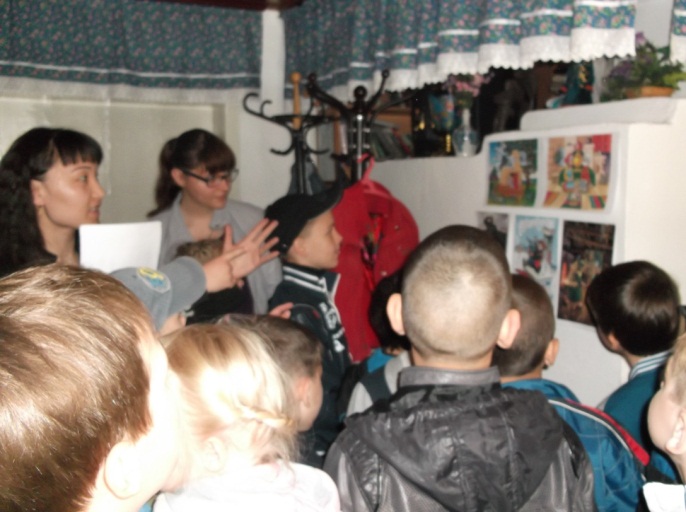 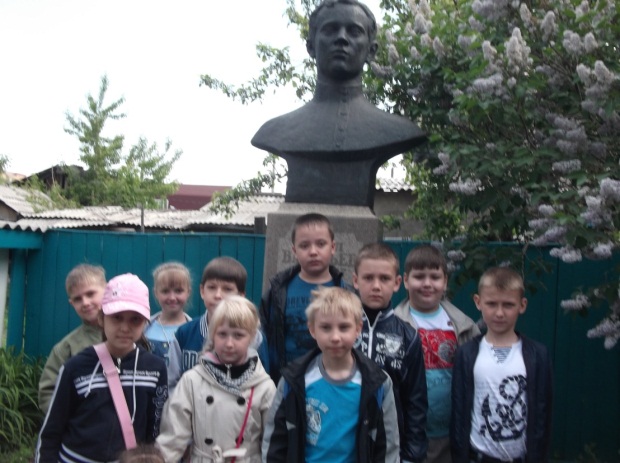 Экскурсия в областную детскую библиотекуПосетили филиал областной библиотеки (детское отделение). Ребята приняли участие в литературной викторине, познакомились с фондом библиотеки, провели экскурсию по читальному залу.Хочется поблагодарить работников библиотеки за увлекательное путешествие в «Царство книг».Выход в КДЦ им. АбусеитоваДвери КДЦ имени Абусеитова были также радушно открыты для наших ребят. Началом программы был флэш-моб, который зарядил нас позитивом. Особенно запоминающимся стал просмотр  мультфильма «Робинсон». 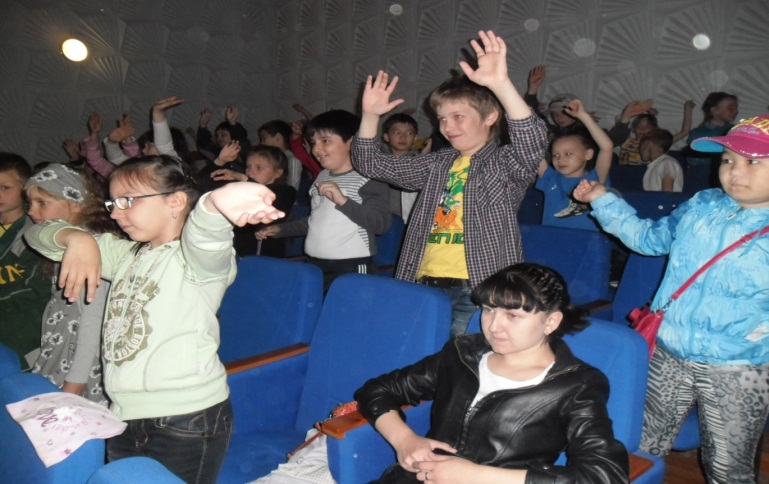 